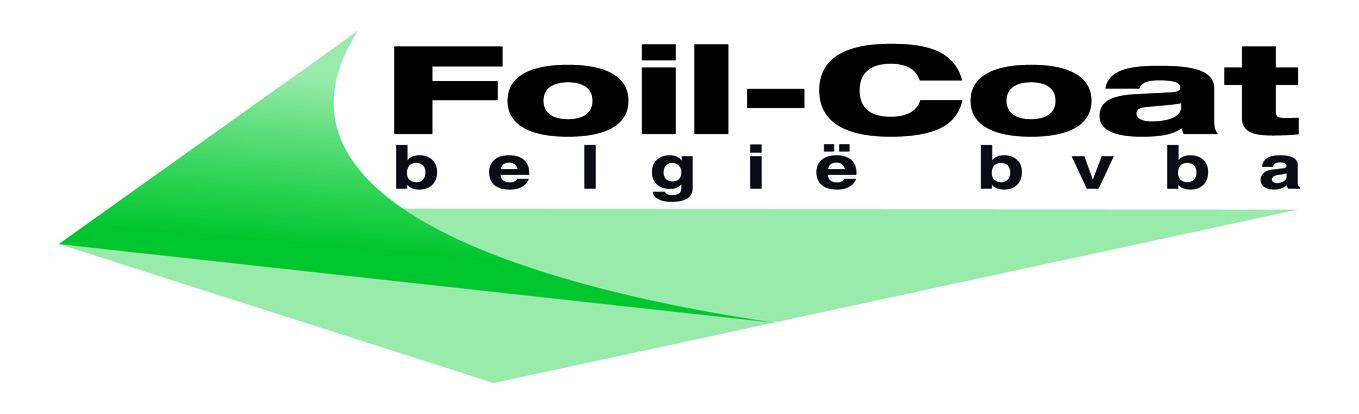 Bestektekst Foil-Coat®Specificaties:46:				Schilderwerk: Foil-Coat®, folie beschermingssysteem0.	Zelfklevend Folie systeemFabrikaat:	Foil-Coat 	Baron Frans du Fourstraat 2/4	2300 Turnhout2.	*\ Folie systeem Systeem aan te brengen op ondergronden  conform voorschriften, zoals omschreven in het Foil-Coat® handboek				3.	*\ Dikte film90 micron conf. ISO 534 incl. Lijmlaag				4.	*\ Treksterkte					22 N/mm2 conf. DIN 53455				5.	*\ Rek50% conf. DIN 53455*\ Glans50% (85 GU) conf. ISO 28137.	*\ Kleefkracht- aanvangskleefkracht	540 N/mm2 vlgs. Finat  FTM- RVS- eindkleefkracht 720 N/mm2 vlgs. Finat. FTM-RVS8.	*\  Kleur - kleur nader te bepalen,   uitvoering in standaard Foil-Coat kleur conform kleurenkaart				10. 	 Foil-Coat® aan te brengen op genoemde onderdelen:Foil-Coat Belgie BVBA Baron Frans du Fourstraat 2/4 2300 TurnhoutTel.; 014 –709055  Fax 014-709066 E-mail info@foil-coat.be  Foil-Coat is een gedeponeerd merk van Foil-Coat International BV